Упражнения подготовилаРеменникова Галина Михайловна, учитель математики высшей категории МКОУ «Любинская СОШ №3» Нина живет на четвертом этаже, а Таня на втором. Нина поднимается на 60 ступенек. На сколько ступенек поднимается Таня?У вас есть двое пружинных весов (динамометров), рассчитанных на 200 Н, а вам надо взвесить чемодан, масса которого примерно 30 кг. Можете ли вы это сделать? Как?Электропоезд длиною 18 м проезжает мимо километрового столба за 10 с. Сколько времени ему понадобится, чтобы проехать мост длиною 36 м? .Группа из 21 мальчика получила 200 орехов. Докажите: как бы ребята ни распределили эти орехи, найдутся хотя бы двое, которым достанется поровну орехов (может быть, ни одного ореха).Как от куска материи в 2/3 м отрезать полметра, не имея под руками метра?Двенадцать человек несут 12 хлебов. Каждый мужчина несет по 2 хлеба, женщина - по половине хлеба, ребенок - по четверти хлеба. Сколько было мужчин, сколько женщин и сколько детей?Купили несколько одинаковых книг и одинаковых альбомов. За книги заплатили 10 р. 56 к., а за альбомы - 56 к. Книг купили на 6 больше, чем альбомов. Сколько купили книг, если цена книги больше, чем на рубль, превосходит цену альбома?Улитка ползет из точки A, поворачивая на 90° в какую-нибудь сторону через каждые 15 мин. Докажите, что она может вернуться в точку А только через целое число часов (скорость улитки считается постоянной).Гриша пошел с папой в тир. Уговор был такой: Гриша делает пять выстрелов и за каждое попадание в цель получает право сделать еще два выстрела. Всего Гриша сделал 17 выстрелов. Сколько раз он поразил цель?На почтовом ящике написано: «Выемка писем производится пять раз в день с 7 до 19 ч». И действительно, в первый раз почтальон подходит к ящику в 7 ч утра, а в последний - в 7 ч вечера. Через какие интервалы времени вынимает он письма из ящика?9 одинаковых книг стоят меньше 10 р., а 10 таких же книг стоят больше 11 р. Сколько стоит одна книга?В классе учится менее 50 школьников. За контрольную работу 1/7 учеников получила пятерки,Петя и Маша собрались купить по одинаковой порции мороженого. Однако выяснилось, что у Пети не хватает на покупку 9 к., а у Маши не хватает 1 к. После того как они сложились, стало ясно, что им не хватает денег и на одну порцию. Сколько стоило мороженое и сколько было денег у Пети и Маши?Человек четверть своей жизни был мальчиком, одну пятую — юношей, треть - мужчиной и 13 лет прожил стариком. Сколько всего лет он прожил?Два велосипедиста участвуют в гонках по круговой дорожке. Николай делает полный круг за 6 мин, а Владимир - за 4 мин. Через сколько минут Владимир обгонит Николая, если они начинают гонку одновременно и с одного места?Пункт А находится на расстоянии 60 км от пункта В. В одно и то же время из этих пунктов выехали друг другу навстречу два велосипедиста со скоростью 15 км/ч. Вместе с первым велосипедистом из пункта А вылетела оса, скорость которой 20 км/ч. Оса обогнала первого велосипедиста и полетела навстречу второму, выехавшему из В. Встретив его, она повернула обратно и полетела навстречу велосипедисту, выехавшему из А. Повстречав его, оса снова полетела навстречу второму велосипедисту. И так она продолжала летать взад и вперед до тех пор, пока велосипедисты не встретились. Тогда она успокоилась и села одному из них на шапку. Сколько километров пролетела оса?На столе стоят шесть стаканов. За один раз разрешается переворачивать пять стаканов. Через сколько «ходов» все стаканы будут поставлены вверх дном?За книгу заплатили 1 р. и еще половину стоимости книги. Сколько стоит книга?Один поезд вышел из Бреста в Минск и шел без остановок со скоростью 70 км/ч. Другой поезд вышел ему навстречу из Минска в Брест и тоже шел без остановок со скоростью 60 км/ч. На каком расстоянии будут эти поезда за 1 ч до их встречи?Когда пассажир проехал половину всего пути, то лег спать и спал до тех пор, пока не осталось ехать половину того пути, что он проехал спящим. Какую часть всего пути он проехал спящим?В комнате стоят табуретки и стулья. У каждой табуретки три ноги, у каждого стула четыре ноги. Когда на всех табуретках и стульях сидят люди, в комнате всего 39 ног. Сколько стульев и сколько табуреток в комнате?Человек, возвращаясь домой, идет по тротуару с постоянной скоростью и проходит мимо уличного фонаря. По мере удаления от фонаря тень человека становится все длиннее. Как движется при этом ее вершина: быстрее или с той же скоростью, с какой она двигалась, когда тень была короче?Два человека бегут по ступенькам эскалатора метро. Один бежит быстрее другого. Кто из них насчитает больше ступенек?Можно ли три яблока разделить между двумя отцами и двумя сыновьями так, чтобы каждому досталось ровно по одному яблоку?У мальчика 25 медных монет. Имеется ли среди них семь монет одинакового достоинства?У мальчика столько сестер, сколько и братьев, а у его сестры вдвое меньше сестер, чем братьев. Сколько в этой семье братьев и сколько сестер?Из 15 монет, одинаковых с виду, одна фальшивая. Неизвестно, тяжелее или легче она остальных. Как это узнать, сделав не более четырех взвешиваний на чашечных весах без гирь?В магазин привезли платья трех разных фасонов и трех разных расцветок. Продавщица хочет выбрать для витрины три платья так, чтобы были представлены все фасоны и все расцветки. Всегда ли она сможет это сделать?Машинистка напечатала десять писем и адреса на десяти конвертах, но рассеянная секретарша разложила эти письма по конвертам, нисколько не заботясь о соответствии между письмом и адресатом. Правда, в каждый конверт она вложила по одному письму. Какова вероятность того, что ровно девять писем попали в предназначенные для них конверты?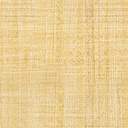 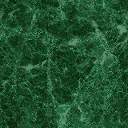 